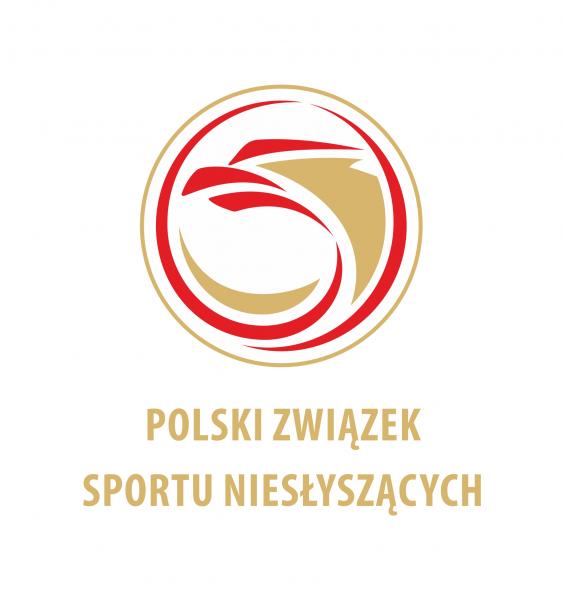 TURNIEJ NIESŁYSZĄCYCHW TENISIE ZIEMNYMSZCZECINEK, dn. 17-19.05.2024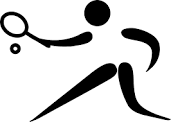 ZAMÓWIENIE NA ZAKWATEROWANIE I WYŻYWIENIEZAMÓWIENIE NA ZAKWATEROWANIE I WYŻYWIENIEZAMÓWIENIE NA ZAKWATEROWANIE I WYŻYWIENIENAZWA KLUBU:ADRES:TELEFON KONTAKTOWY:OSOBA ODPOWIEDZIALNA:ŚRODEK TRANSPORTU:ZAMÓWIENIE  NA ZAKWATEROWANIE i WYŻYWIENIEZAMÓWIENIE  NA ZAKWATEROWANIE i WYŻYWIENIEZAMÓWIENIE  NA ZAKWATEROWANIE i WYŻYWIENIEZAMÓWIENIE  NA ZAKWATEROWANIE i WYŻYWIENIEZAMÓWIENIE  NA ZAKWATEROWANIE i WYŻYWIENIEZAMÓWIENIE  NA ZAKWATEROWANIE i WYŻYWIENIEdzieńzawodnicyzawodnicyoficjeleoficjeleRAZEMdzieńKobietMężczyznKobietMężczyznRAZEM17-19.05.2024Za ZarządZa ZarządZa ZarządMiejscowość i dataPieczątka KlubuPrezes Klubu